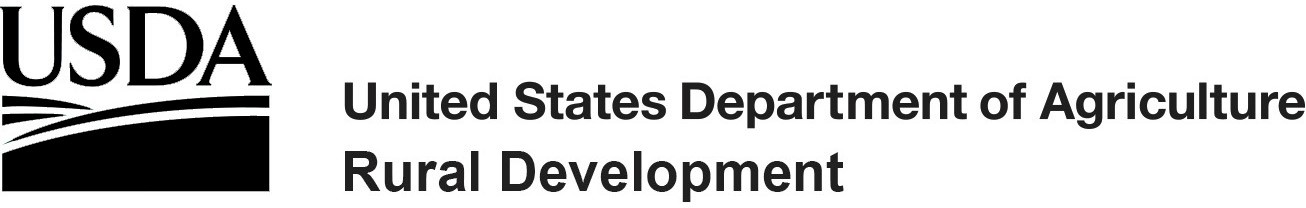 CHILD SUPPORT STATEMENTDATEI CERTIFY THAT I DO / DO NOT RECEIVE $	PER	.(week) / (month)FROM	FOR CHILD SUPPORT.I HAVE / HAVE NOT RECEIVED THIS SINCE	. THIS IS / IS NOT COURT ORDERED.THESE ATTACHMENTS HAVE BEEN PROVIDED TO VERIFY THE ABOVE STATEMENTS. 	  COPY OF THE DIVORCE DECREE OR SETTLEMENT AGREEMENT. 	  COPY OF THE COURT RECORDS TO SHOW THE HISTORY OF PAYMENTS, IF PAID THROUGH THE COURT. 	  IF CHILD SUPPORT IS NOT PAID ON A TIMELY BASIS, A COPY OF THE REQUEST WITH CHILD SUPPORT ENFORCEMENT FOR PAYMENT.APPLICANT NAME	SIGNATURERural Development • MissouriUSDA is an equal opportunity provider, employer, and lender